SANTA MARIA HIGH SCHOOL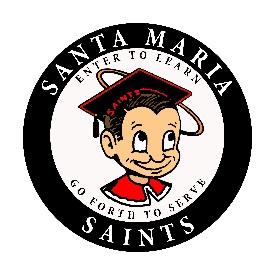 		DAILY BULLETIN Thursday, September 13, 2018 GENERALAttention seniors:  Just a reminder for those of you who are applying for the Gates Millennium Scholarship the deadline is QUICKLY approaching.  Please be sure to get your application submitted on time.Are you ready for the Homecoming dance? No, well don’t worry, you have a little over a month to get ready! Tickets go on sale September 24th for only $15 dollars! The best part is, ALL FRESHMEN attend the dance for FREE!!  YES, FREE!!!  Stop by the business office and pick up your dance form, especially if you are bringing a student from another school.Juniors / seniors check your school email for more information on how to run for the homecoming court. Students, every year part of California school law checks to make sure all school have enough textbooks for their students, this is called the “Williams Act Audit”.  Williams Site Visit is scheduled TODAY.  Please remember to bring your textbooks that day and have them ready at your desks as the reviewer enters your classroom.The California Scholarship Federation application is now available! Have you been academically excellent with A's and B's from last semester? Apply to be a CSF member so that you can be on track to earn a special cord, pin, and gold seal on your diploma! Applications can be picked up from any one of the CSF officers and make sure to follow us CSF on instagram at CSFsmhs to get new updates. Applications are due September 21st to a CSF officer.CLUBS 		Attention SOMOS members, today’s meeting has been cancelled.Attention all students! CE’ENI, SOMOS, and Sociedad Honoraría Hispánica are inviting you to celebrate the Mexican Independence this Friday during lunch at the practice field. Celebrate this event with “el grito”, traditional Mexican music, and more.You still have time to join Project Teen Health's Step-tember Challenge!   Track your steps throughout the month and earn prizes while competing against other schools in the area for the grand prize! Anyone can join, register online through Project Teen Health's Instagram @ProjectTeenHealth, through  facebook.com/projectteenhealth, swipe up on our recent snap on Snapchat @PTH-CAPSLO or sign-up in person at the Project Teen Health Office in the Health Center.SPORTS                         	   Santa Maria High School - Go, Saints!